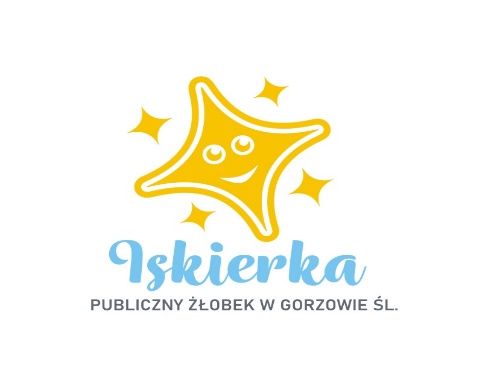 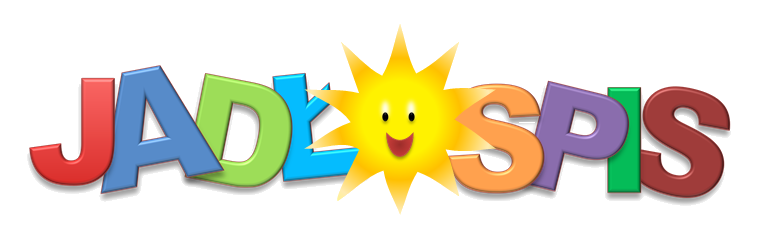 29. 06. 2021 r. – 30. 06. 2021 rWtorek:
Śniadanie: Bułka z masłem i kakao, herbata owocowa                                                                                                          II Śniadanie: koktajl truskawkowy
Zupa: Zupa krupnik, kompot owocowy, woda z cytryną i miętą
II Danie: Bitki schabowe w sosie koperkowym z ziemniakami warzywami, kompot owocowy,                                      woda z cytryną i miętą
Środa:
Śniadanie: Kanapki z twarożkiem o smaku truskawkowym , herbata z cytryną                                                                                            II Śniadanie: budyń śmietankowy 
Zupa: Zupa jagodowa z makaronem, kompot jabłkowy, woda z pomarańczą
II Danie: Kasza gryczana z kuleczkami z indyka w sosie paprykowym, surówka, kompot jabłkowy,                         woda z pomarańczą
Woda do picia jest stale dostępna.Herbata owocowa i kawa z mlekiem nie są słodzone.Dżemy, biszkopty i inne ciastka zawierają znikomą ilość cukru.                                                                                                                                Smacznego!